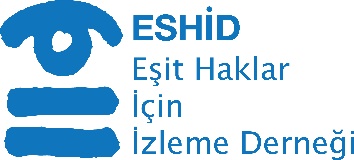 Komite’nin 10. Ön-Oturumunda Türkiye’ye sunulmak üzereEşit Haklar İçin İzleme Derneği tarafından hazırlanan Soru Listesi İçindekilerİçindekiler	2Kısaltma Listesi	3Yönetici Özeti	4Rapora İlişkin Genel Değerlendirme	6Önsöz	7Bölüm I: Madde 1-4 Genel Hükümler	8Genel hükümler ve yükümlülükler	9Madde 5: Ayrımcılık Yasağı ve Eşitlik	11Madde 6: Engelli Kadınlar	14Madde 7: Engelli Çocuklar	16Madde 12: Yasa önünde eşit tanınma	17Madde 13: Adalete Erişim	18Madde 29: Siyasal ve Toplumsal Yaşama Katılım	19Madde 31: Veri-İstatistik Toplama	20Madde 33: Ulusal Uygulama ve İzleme	22Kısaltma ListesiASPB		Aile Sosyal Politikalar Bakanlığı CEDAW		Kadınlara Karşı Ayrımcılığın Önlenmesi KomitesiCESCR		Ekonomik, Sosyal ve Kültürel Haklar KomitesiEB		Engelli BireyEKHS		Engelli Kişilerin Hakları SözleşmesiESHID		Eşit Haklar için İzleme DerneğiEYHGM		Engelli ve Yaşlı Hizmetleri Genel MüdürlüğüKDK		Kamu Denetçiliği KurumuTBMM		Türkiye Büyük Millet MeclisiTCK		Türk Ceza KanunuTİHK		Türkiye İnsan Hakları KurumuTÜİK		Türkiye İstatistik KurumuYönetici ÖzetiDevletler bakımından bir sözleşmeye taraf olmak, sözleşme çerçevesinde yükümlülükleri kabul iradesini ortaya koymanın yanında, sözleşmenin ülke içinde tam olarak uygulanmasını sağlamayı da gerektirmektedir. Esasen insan hakları sözleşmeleri gereğince hazırlanan taraf devlet raporları, sözleşmenin onaylanmasından raporun kapsadığı dönemdeki değişimleri komitenin görüşlerine sunmak yanında devletlere de kendi performansları ölçme, tavsiye ve eleştirileri alma olanağı da yaratmaktadır.   Bu belge tam olarak yukarıdaki paragrafta belirtilen görüş çerçevesinde Türkiye’nin Komiteye sunmuş olduğu rapor üzerinden hazırlanmış ve raporda yeterince açıklanmadığını düşündüğümüz konulara ilişkin soruları içermektedir.  Komitenin dikkatine sunduğumuz doküman, esas olarak, raporun Genel Hükümler, Genel Hükümler ve Yükümlülükler, Eşitlik ve Ayrımcılık Yapmama, Engelli Kadınlar, Engelli Çocuklar, Kanun Önünde Eşit Tanınma, Adalete Erişim, Siyasal ve Toplumsal Yaşama Katılım, İstatistikler ve Veri Toplama ve Ulusal Uygulama ve Denetim başlıkları ile ilgilidir. Türkiye’nin Birleşmiş Milletler (BM) Engelli Kişilerin Hakları Sözleşmesi’ne (EKHS) taraf olması ve Sözleşmeye Ek Seçmeli Protokolü onaylaması, engellilerin insan hakları ve temel özgürlüklerden tam ve eşit olarak yararlanması bakımından önemli gelişmelerdir. Bu anlamda 2005 yılında çıkarılan Engelliler Hakkında Kanun’un çıkarılması ile başlayan süreçte birçok gelişme yaşanmış olmasına rağmen engellilerin, insan hakları ve temel özgürlüklere tam ve eşit erişiminin sağlanması için yapılması gerekenler çok uzun bir liste oluşturmaktadır. Devlet raporu incelendiğinde Sözleşmenin iç hukuka aktarılması ve Sözleşme onayından önceki durum ile onay sonrası yaşanan değişime ilişkin ayrıntılı bilgilerin bulunmadığı, bağımsız izleme mekanizmalarının kurulmadığı,  engelli kadınlar ve kız çocukları ile ilgili özel politika/stratejilerin bulunmadığı görülmektedir. Raporda cinsiyet dışında kesişen ayrımcılık durumlarının (farklı inançlar veya etnik gruplara mensubiyet, cinsiyet kimliği vb.) ise hiç dikkate alınmadığı görülmektedir.Raporda yer verilen eylem planları ve stratejiler ile ilgili olarak ise, sonuçlara ve sonuçların yarattığı etkilere değinilmemektedir. Kurulduğu belirtilen danışma kurullarının hükümet politikalarına etkisi, izleme kurullarının hangi sonuçlara ulaştığı Rapordan anlaşılmamaktadır.Sözleşme’nin engellilerin ve ilgili STK’ların bütün sürece aktif katılmasına ilişkin yaklaşımının hangi mekanizmalarla gerçekleştiği, bu mekanizmaların hangi kriterlere göre kurulduğu, sivil toplumdan ve engellilerin önerilerinin nasıl bir değerlendirme sürecine tabi olduğu, mekanizmaların etkili olup olmadığı ve sivil toplumun önerileri değişen yasa, politika ve uygulamaların neler olduğu da raporda açıklanmamaktadır.Raporda diğer insan hakları sözleşmeleri komitelerinin Türkiye’ye engelli kişiler ile ilgili tavsiyelerine ve bu tavsiyeler ne yapıldığına ilişkin bilgi de bulunmamaktadır. Ekonomik, Sosyal ve Kültürel Haklar Komitesi(CESCR) (2011) ve Kadınlara Karşı Ayrımcılığın Önlenmesi Komitesi’nin(CEDAW) (2016) nihai gözlem raporlarında engelli kişilerle ilgili tavsiyeler vardır. Rapora İlişkin Genel Değerlendirme Raporun amacı, 4. paragrafta, “EKHS'nin 35. maddesi uyarınca hazırlanan bu ilk rapor, EB'in insan haklarının korunması ve geliştirilmesi ve mevcut durumu EKHS perspektifinden değerlendirmek için alınan tedbirleri ve ilerlemeyi ortaya koymayı amaçlamaktadır” şeklinde ifade edilmiştir.Ancak rapor incelendiğinde, Türkiye’nin sözleşmeye taraf olmasından raporlama sürecine kadar geçen sürede yaşanan değişime ilişkin verileri görmek mümkün değildir. Raporda "Erişilebilirlik Üzerine 2010-2011 Stratejisi ve Ulusal Eylem Planı" "2011-2013 Bakım Hizmetlerine İlişkin Strateji ve Eylem Planı", “1.Çocuk Haklarına İlişkin Strateji Belgesi ve Eylem Planı (2013-2017)”, "Herkes için Erişilebilirlik için Eylem Yılı" ve “2006-2010 Eylem Planı ve Bilgi Toplumu Üzerine Strateji Belgesi” olmak üzere 5 ayrı eylem planından bahsedilmekle birlikte, bunların sonuçları ve yarattıkları değişime ilişkin bilgi verilmemektedir.Raporda ayrıca “2009 Yılı Adli Reform Stratejisi kapsamına giren "yargı sisteminin verimliliğinin ve etkinliğinin arttırılması" ve "adalete erişimin kolaylaştırılması" başlıklarında stratejik hedeflerden” ve  “Adalet Bakanlığı'nın Stratejik Planı (2010-2014)” adlı iki çalışmadan söz edilmekte, ancak engelli bireyler bakımından yarattıkları sonuçlara ilişkin ayrıntılı bilgi verilmemektedir.Raporun genelinde “öngörülen”, “planlanan”, “çaba gösterilen”, “hedeflenen” hakkında “çalışma yürütülen” gibi yoruma açık ifadelerle bahsedilen çok sayıda çalışmadan bahsedilmektir. Raporda bu çalışmaların hedefleri, ayrılmış bütçeleri, tamamlanmış çalışmalara ilişkin sonuçların ne olduğuna ilişkin bilgiler yer almamaktadır.Raporda çeşitli yasal düzenlemelere atıf yapılmakta ancak bu düzenlemelerin engellilerin haklara erişimi konusunda hangi sonuçları doğurduğu konusunda bilgi verilmemektedir. Örneğin Kamu Denetçiliği Kurumu’nun (KDK)  kurulduğu ve engellilerin başvurabildiği bilgisi verilmiş ama kaç engelli bireyin hangi konularda başvuru yaptığı, başvuruların nasıl sonuçlandığı, kamu kurumlarının KDK tavsiyelerinin kaçını uyguladığı gibi bilgiler verilmemiştir.Rapor bu haliyle sözleşmeye taraf uygulayıcı bir devlet raporundan çok dışardan bir bakış açısıyla yazılmış bir rapor özelliği taşımaktadır. Raporun bu özelliği yeterli düzeyde izleme yapılmamasından kaynaklanıyor olabilir.Bu belge Raporun incelenmesi sürecine katkı sunmak üzere hazırlanmıştır. Raporun tarif edilen amacını yerine getirebilmesi için Komiteye, taraf devlete sorulmak üzere sorular önermektedir. Belgede yer verilen sorular EYHGM için ise rapora ayrıntılandırma konusunda katkı sunabilir. Sorulmasını önerdiğimiz sorular Raporun ilgili başlıkları altında toplanmıştır.ÖnsözParagraf 6’da Raporun hazırlık sürecine EYHGM tarafından "200 kurum ve kuruluştan görüş alındığı ve sürece farklı engel gruplarını temsil eden STK’lar ve çeşitli organizasyonlardan katıldığından bahsedilmektedir. Rapor hazırlık sürecine davet edilen STK’lar hangi kriterlere göre belirlenmiştir? Bahsedilen “200 kurum kuruluş”un kaçı STK’dır?Katılan STK’lar arasında engelli kadınlar ve çocuklar ile ilgili çalışmalar yapan kaç STK vardır?Hazırlık sürecine dahil olan STK’lar arasında farklı etnik ve dini gruplara mensup engellilerle ilgili çalışmalar yapan kaç STK vardır? Örneğin, Roman engelliler ilgili çalışan STK bulunmakta mıdır? Kesişen ayrımcılık riski altındaki engellilerin (etnik ve inanç gruplarına mensup olanlar, LGBTİ engelliler) temsil edilmesi için hangi önlemler alınmıştır? Bu gruplardan temsilciler sürece katılmışlar mıdır?Taslak rapor tartışma sürecinde kaç STK görüş bildirmiştir? Bu görüşler doğrultusunda taslak raporun hangi kısımları değişikliğe uğramıştır?Nihai rapor Türkçe ve erişilebilir formatlarda kamuoyuyla paylaşılmış mıdır? Bölüm I: Madde 1-4
Genel HükümlerParagraf 12’de	EKHS'de kullanılan tanımların, doğrudan Ulusal Mevzuatta yer almamasına rağmen, ilgili tanımların içeriğiyle ilgili alınacak önlemlerin mevzuatta büyük ölçüde yer aldığı,Paragraf 13’te	"engelliliğe dayalı ayrımcılık" teriminin, 5237 sayılı Türk Ceza Kanunu’na (TCK) dahil edildiği,Paragraf 14’de	"makul düzenleme", ile ilgili hükümlerin, eğitim ve çalışma ortamlarında gerekli fiziki düzenlemeleri yapma ve/veya EB’ler için materyallerin düzenlenmesi yükümlülüğünü ortaya koyacak şekilde Türk Mevzuatında yer aldığı,ifade edilmektedir.Türkiye mevzuatı, Sözleşmeyle uyumlu hale getirilmiş midir? Sözleşmenin onaylanmasından sonra sözleşmeye uyum sağlanması amacıyla hangi kanunlarda değişiklik yapılmıştır?Türkiye mevzuatında, Sözleşme ile uyumsuz düzenlemeler var mıdır? Bu düzenlemeler hangi kanunlarda yer almaktadır?Genel hükümler ve yükümlülükler Paragraf 19’da  EYHGM tarafından hazırlanan "Erişilebilirlik Üzerine 2010-2011 Stratejisi ve Ulusal Eylem Planı" ve "2011-2013 Bakım Hizmetlerine İlişkin Strateji ve Eylem Planı"ndan söz edilmektedir.  Her iki eylem planının hedefleri ve sonuçları hakkında herhangi bir bilgi yer almamaktadır. Eylem planlarının hazırlanmasına engellilik alanında faaliyet yürüten kaç STK katılmıştır? Engelli kadınların eylem planının hazırlanmasına katılımı sağlanmış mıdır? Eylem planlarının sonuçları ve hedeflerinin gerçekleşme oranı nedir? Paragraf 21’de, engellilerin tüm insan hakları ve temel özgürlüklerin tam ve eşit bir şekilde kullanılmasının teşvik edilmesi ve sağlanması için alınacak önlemler ulusal politika düzeyinde belirlenmiştir denilmektedir. Belirlenen politikalar bağlayıcı bir belge haline getirilmiş midir? Engellilik Ulusal Eylem Planı ya da ulusal strateji belgesi mevcut mudur?  Politika belirleme sürecine engelli kadınlar ve engelli çocukların katılımı sağlanmış mıdır? Politika belgesi ilgili taraflar ve kamuoyuyla paylaşılmış mıdır? Paragraf 22, “Başbakanlık Özürlüler Şurası” ve “Özürlüler Yüksek Kurulu” adlı iki danışma kurulunun yardımıyla, idare, diğer kamu kurum ve kuruluşlarının ve engellilerin, STK'larının uygulama ve izleme süreçlerine katılımını sağlamıştır denilmektedir. Özürlüler Yüksek Kurulu’na engelli kadın ve çocuklar ile kesişen ayrımcılık riski altında bulunan (etnik, inanç, cinsiyet kimliği vb.) engellilerin katılımı sağlanmış mıdır? Paragraf 28, 2013/8 sayılı Başbakanlık Genelgesi ile, Engelli Bireylerin Haklarını İzleme ve Değerlendirme Kurulu’nun kurulduğundan bahsetmekte ancak kurulun yapısı ve çalışmaları ile ayrıntılı bilgilere yer verilmemektedir.  Kurulun çalışma yönetmeliği var mıdır? Kurulun kamu politikalarının oluşturulması sürecindeki yetkileri nelerdir? İlgili Başbakanlık Genelgesi’nde kurula katılacak olan STK’ları belirleme yetkisi Aile ve Sosyal Politikalar Bakanlığı’nın takdirine bırakılmıştır. Bakanlıkça kurula davet edilecek STK’lara ilişkin kriterler belirlenmiş ve önceden kamuoyu ile paylaşılmış mıdır? Kurula, engelli kadınlar ve engelli çocukların katılımını sağlamak için belirlenmiş bir kriter var mıdır? Kurula çoklu ayrımcılık riski altında bulunan (etnik, inanç, dil, cinsel yönelim vb.) engellilerin katılımını sağlamak üzere belirlenmiş bir kriter var mıdır?  Kurula katılan STK temsilcileri, kurulun diğer üyeleri ile eşit söz ve oy hakkına sahip midir? Kurula bugüne kaç STK davet edilmiştir ve katılmıştır? Kurul kaç toplantı yapmış hangi kararları almıştır? Kurul tarafından hazırlanmış herhangi bir eylem planı veya stratejik plan var mıdır? Paragraf 30’da, 14 Haziran 2012'de 6328 sayılı Kanun ile Meclis Başkanlığına bağlı Kamu Denetçiliği Kurumu’nun (KDK) kurulduğu, engelli bireylerin idarenin işlemleri ile ilgili olarak Ombudsmanlığa başvurabileceği belirtilmektedir.  Paragraf 31. de ise, Türkiye İnsan Hakları Kurumu (TİHK) adıyla  bağımsız bir insan hakları kuruluşu oluşturulduğu belirtilmektedir. Ancak, devlet raporunda KDK ve TİHK’e, yapılan başvuruların sayısı, niteliği, başvuruların sonuçları ve etkilerine ilişkin bilgilere yer verilmemiştir.  KDK ve TİHK’in kuruluş kanunlarının hazırlık sürecine engellilik alanında çalışan STK’lar dahil edilmiş midir?  KDK ve TİHK’e başvuru prosedürlerinde, engelli bireyler için uyumlaştırılmış, basitleştirilmiş bir şikayet mekanizması var mıdır? KDK ve TİHK’e hak ihlali veya ayrımcılık iddiası ile engelli bireyler tarafından yapılan başvuru sayısı kaçtır? Başvuranların cinsiyet, il, engel türü açısından ayrıştırılmış bilgileri mevcut mudur? KDK ve TİHK bu başvuruların kaçında ihlal  kararı vermiştir?  KDK’nın tavsiye kararlarının ilgili kamu kurumlarınca uygulanma oranı nedir? Örneğin işitme engelli bir üniversite öğrencisinin başvurusu üzerine alınan ders materyallerinin işitme engellilere uygun hale getirilmesi konusunda verilen tavsiye kararı İstanbul Üniversitesi tarafından uygulanmış mıdır?  Aile Bakanlığı, KDK ve TİHK tarafından engelli kişilerin başvuruları ile ilgili verilen kararları izlemekte midir? Madde 5: Ayrımcılık Yasağı ve EşitlikEngellilere yönelik ayrımcılığa ilişkin bir veri, raporun 42. paragrafında yer almaktadır. Yapılan bu araştırmada, örneklem grubunun 71,3'ü engelliliğe dayalı ayrımcılığı yasaklayan mevzuat hakkında bilgiye sahip olmadıklarını belirmiştir. Araştırmada bu bulgulara ulaşılmış olmasının başlıca nedeni Türkiye mevzuatında genel eşitlik düzenlemeleri dışında ayrımcılık temellerinin açıkça belirtildiği, ayrımcılığın tarif edildiği ve cezai müeyyidelere bağlandığı ve tazmin mekanizmalarının oluşturulduğu hemen hiçbir düzenlemenin olmamasıdır. Raporda, ayrımcılık yasağı ve eşitlik konusunda, paragraf 34’te Anayasa’nın 10. Maddesine ve 2010 yılında eklenen eşitlik sağlamak alınacak tedbirlerle ilgili pozitif düzenlemeye, paragraf 35’te Engelliler Hakkında Kanun’un 4. Maddesine, paragraf 36’da Türk Ceza Kanunu’nun (TCK) 122. maddesine engellilik teriminin eklenmesine, paragraf 37’de Milli Eğitim Temel Kanunu ve İş Kanunu 5. Maddesine atıflar yapılmıştır.Ayrıca Anayasa’nın 90. Maddesi gereğince EKHS’nin iç hukuka doğrudan uygulandığı belirtilmektedir.Sözleşmenin onaylanmasından sonra Türkiye mevzuatında Sözleşmeye uygunluk taraması yapılmış mıdır? Taramada kaç ayrımcı düzenleme tespit edilmiştir?5174 Türkiye Odalar ve Borsalar Birliği İle Odalar ve Borsalar Kanunu Md. 74 (e) maddesinde ve 2802 Hakimler ve Savcılar Kanunu 8 (g)  maddesinde engellilere yönelik ayrımcı hükümler hangi gerekçe ile kaldırılmamaktadır?Engellilere yönelik ayrımcılığın ortadan kaldırılmasına yönelik ve Sözleşmenin ayrımcılık ve eşitlik yaklaşıma uygun ulusal politika belgesi, eylem palanı ya da stratejik planı var mıdır?Çoklu ayrımcılık riski altında bulunan engellilerin (azınlıklar, LGBTİ’ler, etnik gruplar vb.) ayrımcılıktan korunmasına ilişkin politika veya strateji belgesi var mıdır?Engellilere yönelik ayrımcılığı izleyen bağımsız ulusal bir mekanizma var mıdır?EYHGM, son 8 yılda Parlamento’ya sunulan kaç kanun taslağını Sözleşme’nin ayrımcılık yasağı ve eşitlik ilkesi bakımından incelemiş ve görüş bildirmiştir?Raporun 36. Paragrafında Bakırköy Asliye Ceza Mahkemesi tarafından verildiği belirtilen ayrımcılık kararı hangi konuyla ilgilidir? Karar Yargıtay tarafından onanmış mıdır?Anayasa’nın 90. Maddesi gereğince EKHS’ye dayanarak verilmiş herhangi bir mahkeme kararı var mıdır? TCK madde 122’deki düzenlemede ayrımcılığın sadece nefret saikiyle yapılması durumunda mı cezalandırmayı öngörmektedir?Engelliler Hakkında Kanun’da engellilere yönelik ayrımcılık tanımlanmıştır. Kanunda tanımlanan doğrudan veya dolaylı ayrımcılığın cezai müeyyidesi nedir? Kanunda bir tazmin mekanizması mevcut mudur?İş Kanunu’nun 5. Maddesinde düzenlenen eşit davranma ilkesi, iş ilişkisinin kurulmuş olduğu işçi ve işveren arasındaki durumlarda mı geçerlidir? İşe başvuru sürecinde yaşanan ayrımcılığı kapsamakta mıdır? Örneğin bir kişinin engelliliği sebebiyle işe alınmaması bu maddenin kapsamı içinde midir?İş Kanunu’nun 5. Maddesi gereğince engellilere yönelik ayrımcılık konusunda verilmiş bir mahkeme kararı mevcut mudur?Türkiye mevzuatında ispat yükünün engelliler bakımından yer değiştirdiği herhangi bir ayrımcılık yasağı düzenlemesi var mıdır?Son 8 yılda Adalet Bakanlığı tarafından engellilere yönelik ayrımcılık konusunda hakim ve savcılara kaç eğitim verilmiştir? Eğitimlere katılan hakim ve savcı sayısı kaçtır?Türkiye’de hangi meslekleri yapabilmek için engelli olmama şartı aranmaktadır? Engelli hakim veya savcıların sayısı kaçtır? Engelli hakim veya savcıların cinsiyet dağılımı nasıldır?Dışişleri Bakanlığı’na bağlı yurtdışı temsilciliklerde üst düzey görev yapan (büyükelçi, ateşe vb.) kaç engelli kişi vardır? Bu kişilerin cinsiyet dağılımı nasıldır?2016 yılında AİHM tarafından ayrımcılık yasağı ihlali kararı verilen Çam v. Türkiye kararı sonrası herhangi bir mevzuat değişikliği yapılmış mıdır?2016 yılında ASPB tarafından hazırlanan “Roman Vatandaşlara Yönelik Strateji Belgesi (2016-2021)”nde İstihdam başlığında engelli Roman kadınlar ve Eğitim Başlığında engelli Roman kız çocukları ile ilgili hangi hedefler yer almaktadır? EYHGM, Roman topluluk içindeki engellilerin insan haklarından eşit koşullarda yararlanması için özel bir stratejiye sahip midir? Roman engellilerin sayısı, cinsiyetleri ve yaşları konusunda bilgiler var mıdır? EYHGM Müslümanlık dışındaki inanç gruplarına mensup engellilerin insan haklarından eşit koşullarda yararlanması için özel bir stratejiye sahip midir? Farklı inanç gruplarına sahip engelli kişilerin sayısı, cinsiyetleri ve yaşları konusunda bilgiler var mıdır? Türkiye’de mülteci, sığınmacı ya da geçici koruma statüsü altında bulunan kaç engelli kişi bulunmaktadır? Bu kişilerin cinsiyet ve yaş dağılımları nasıldır?EYHGM’nin mülteci, sığınmacı ve geçici koruma statüsüne sahip engelli kişilere yönelik bir politika belgesi var mıdır? Bu kişiler Sözleşme’deki hangi haklara erişebilmektedir?Madde 6: Engelli KadınlarTürkiye’de engelliler hakkında yapılan sınırlı sayıdaki araştırmanın hepsinde engelli kadınlar ve kız çocukların kesişen ayrımcılığa uğradığını göstermektedir.Raporun 44. Paragrafında, Türkiye'deki tüm kadınlar için alınan tedbirler, engelli kadınlar ve kızlar için de geçerlidir. Buna ek olarak, EB'lere odaklanan tüm önlemlerin de engelli kadın ve kızları kapsadığı belirtilmektedir. EYHGM tarafından engelli kadınlar ve kız çocukları için hazırlanmış herhangi bir politika veya strateji belgesi mevcut mudur?Son sekiz yılda engelli kadınlara yönelik cinsel istismar veya tecavüz vakalarının sayısı kaçtı? Cinsel istismar veya tecavüz mağduru engelli çocuk sayısı kaçtır?Cinsel istismar veya tecavüz mağdurlarının engel gruplarına göre dağılımı nasıldır?EYHGM son sekiz yıl içinde zihinsel engelli kadınlar, kız çocukları ya da ailelerine yönelik kaç cinsel istismardan korunma eğitimi düzenlemiştir? Bu eğitimler hangi illerde yapılmıştır ve kaç kişi katılmıştır?EYHGM engelli kız çocuklarının eğitimi terk oranları ve nedenleri ile ilgili bir izleme çalışması yapmakta mıdır?Engelli kadınlara doğum şeklini seçme özgürlüğü diğerleriyle eşit koşullarda tanınmakta mıdır?Türkiye’de engelsiz kadınların sezaryen yöntemiyle doğum yapma oranı nedir? Engelli kadınların sezaryen yöntemiyle doğum yapma oranı nedir?Son 8 yılda 18 yaşın altında evlendirilen engelli çocuklar var mıdır? Evlendirilen çocukların sayısı kaçtır, cinsiyet ve yaş dağılımı nasıldır?Son 8 yılda aile izni ile 18 yaş altında evlendirilen engelli çocuklar var mıdır? Aile izni ile evlendirilen engellilerin cinsiyet ve yaş dağılımı nasıldır?Kanunlarda zihinsel engellilerin evlenmesini kısıtlayan hükümler var mıdır? Son 8 yılda doğurganlığı önleyici tıbbi müdahale uygulanan zihinsel engelli kadın var mıdır? Varsa sayısı kaçtır?Zihinsel engelli kadınların tecavüz nedeniyle hamile kalması durumunda hangi kanuni prosedür uygulanmaktadır? Tecavüz nedeniyle hamile kalan zihinsel engelli kadınlar hamileliği devam ettirmeye karar verebilmekte midir?Engelsiz kadınların tecavüz nedeniyle hamile kalması durumunda hangi kanuni prosedür uygulanmaktadır? Kadınlar hamileliği devam ettirmeye karar verebilmekte midir?Madde 7: Engelli ÇocuklarSon 8 yılda aile içi şiddet nedeniyle koruma altına alınan çocuk sayısı kaçtır? Bu çocukların cinsiyet ve yaş dağılımı nasıldır? Son 8 yılda evlatlık olarak verilen engelli çocuk sayısı kaçtır? Evlatlık verilen çocukların engel gruplarına dağılımı nasıldır? Halen EYHGM veya ASPB’ye bağlı kurumlarda bulunan engelli çocuk sayısı kaçtır? Bakım kurumlarında bulunan engelli çocukların cinsiyetlerine ve engel durumlarına göre dağılımı nasıldır?Kamuya ait engelli bakımevleri için bağımsız bir izleme mekanizması var mıdır? STK’lar izleme mekanizmasına dahil edilmiş midir?Son sekiz yılda devlete ait bakımevlerinde bulunan çocuklara yönelik şiddet veya istismar vakası sayısı kaçtır?Bakımevlerinde kalan çocuklara yönelik şiddet veya istismar vakalarının kaçında fail kamu görevlisidir?EYHGM bakımevlerinde çalışan personellere yönelik olarak son 8 yılda engelli hakları konusunda kaç eğitim düzenlenmiştir? Bu eğitimlere kaç personel katılmıştır?Bakımevlerinde görevlendirilecek personel ilişkin belirlenmiş özel kriterler var mıdır?Engelli bakımevlerinde görevli personellere psikolojik destek sunulmakta mıdır? Sunuluyor ise hangi sıklıkla yapılmaktadır?Engelli bakımevlerinde yaşayan çocukların kendi kültüründen yararlanma haklarına ilişkin ilişkin bir düzenleme var mıdır? İnançlarını gerçekleştirme ya da anadillerini öğrenme haklarına yönelik düzenlemeler var mıdır?Madde 12: Yasa önünde eşit tanınmaRaporda belirtildiği üzere Türk Medeni Kanunu hak ehliyeti ve fiili ehliyeti ayırmakta, kanunun 405. maddesi akıl hastalıkları veya zihinsel engellilik nedeniyle kendi işlerini halledemeyen veya koruma ve bakım için yardıma ihtiyacı olan veya başkalarının güvenliğini tehlikeye atan herhangi bir yetişkinin de kısıtlanmasını şart kılmakta ve ehliyetin sınırlanması için kişinin rızasını almak da gerekmemektedir.Türkiye’de zihinsel engellilik nedeniyle vesayet altına alınmış kişi sayısı kaçtır? Bu kişilerin cinsiyet ve yaş dağılımları nasıldır?Vesayet altına alınması talep edilen zihinsel engellilerin rızasının var olup olmadığını değerlendirecek bir mekanizma var mıdır?Zihinsel yetersizlik nedeniyle vesayet altına alınan kişi bu karara itiraz edebilmekte midir? İtiraz halinde nasıl bir prosedür uygulanmaktadır?Mahkemeler, zihinsel yetersizlik nedeniyle vesayet kararı alırken sadece tıbbi raporlara mı bakmaktadır? Kanundaki ayırt etme yetisi nasıl ve kimler tarafından ölçülmektedir?Zihinsel yetersizlik nedeniyle açılmış vesayet davalarında hakimlerin kısıtlanması talep edilen kişiyi mahkeme önünde dinlemesi zorunlu mudur?Adalet Bakanlığı bünyesinde mahkemelere vesayet davalarında ayırt etme yetisinin belirlenmesinde destek olacak uzmanlar çalışmakta mıdır?Adalet Bakanlığı hakim ve savcılara Sözleşme’nin 12. maddesi ile ilgili eğitimler vermekte midir? Eğitim verilen hakim ve savcı sayısı kaçtır?Adalet Bakanlığı vesayet davalarında görev yapan bilirkişilere Sözleşme’nin 12. maddesi ile ilgili eğitimler vermekte midir? Eğitim verilen bilirkişi sayısı kaçtır?EYHGM zihinsel yetmezlik gerekçesiyle açılan davaları izlemekte midir? Vesayet tayininin istismar edildiği kaç vaka tespit edilmiştir?Zihinsel yeterlilik sebebiyle vesayet altına alınanların işlemlerinde hukuki ehliyetin yeniden tesisi için mahkemeler sağlık kurulu raporları üzerinden mi karar almaktadır?Sözleşme’nin 12. maddesi gereğince oluşturulmuş bir destek mekanizması var mıdır? Varsa destek mekanizmasından kaç engelli birey yararlanmıştır? Destek mekanizmasından yararlanan engellilerin cinsiyet ve yaş dağılımları nasıldır?Madde 13: Adalete ErişimRaporun 94 – 104. paragrafları ile ilgili olarak;Engellilerin adalete erişimde karşılaştıkları bariyerlerin tespiti için engelli kişiler ve engellilik alanında çalışma yürüten STK’lar ile herhangi bir çalışma yapılmış mıdır? Yasalardan kaynaklandığı tespit edilen bariyerler var mıdır? Bunlarla ilgili yeni düzenlemeler yapılmış mıdır?Engellilerin adalete erişimini güçlendirmek için başlatılmış eylem planları var mıdır? Son sekiz yılda engelli bireyler tarafından adli mercilere taşınmış hak ihlali davalarının sayısı kaçtır? Bu davalardan kaçında ihlalin faili olarak kamu kurumları ya da kamu personelleridir?EYHGM engelliler tarafından açılan hak ihlali davalarını izlemekte midir?Zihinsel engellilerin cinsel istismarı nedeniyle açılmış dava sayısı kaçtır? EYHGM bu davalara müdahil olarak katılmakta mıdır?Zihinsel engellilere yönelik cinsel istismar veya tecavüz davalarının kaçı beraat, kaçı mahkumiyet ile sonuçlanmıştır? Bu davaların kaçında “mağdurun rızasının olduğu” ya da “mağdurun ruh sağlığının bozulmadığı” gerekçesiyle beraat kararı verilmiştir?Kanunlarda STK’lara engelli bireyler adına mahkemeler ya da ulusal insan hakları mekanizmalarında dava açma/başvuru yapma yetkisi tanınmakta mıdır?Adalet Bakanlığı son 5 yılda Adliye binalarının fiziksel erişilebilirliğini sağlamak için ne kadar bütçe ayırmıştır?Cezaevlerinde kaç engelli tutuklu ve hükümlü vardır? Engelliler hangi suçlamalar kapsamında cezaevlerinde bulunmaktadır?Cezaevlerinde kendi başına yaşamını sürdüremeyecek durumda olan engelli kişiler var mıdır?Cezaevlerindeki engellilerin adli mekanizmalara erişimi konusunda alınmış özel tedbirler var mıdır?Son 8 yılda güvenlik güçlerine yönelik olarak engelli hakları konusunda kaç eğitim yapılmıştır? Bu eğitimlere kaç güvenlik personeli katılmıştır?Engelli kişilere şiddet uygulamakla suçlanan güvenlik görevlisi var mıdır? Varsa sayıları kaçtır?Türkiye’de kaç polis veya jandarma karakolu bulunmaktadır, bunların kaçı erişilebilirlik standartlarına uygundur?Son 3 yılda Barolar ve mahkeme kararıyla sunulan adli yardım hizmetinden kaç engelli kişi yararlanmıştır?Son 3 yılda kaç engelli kişi Anayasa Mahkemesi’ne bireysel başvuru yapmıştır? Başvurular konusu bakımından nasıl sınıflandırılmıştır?Madde 29: Siyasal ve Toplumsal Yaşama KatılımSözleşme, alınacak etkin tedbirlerle engelli kişilerin seçme ve seçilme hakkı ve fırsatına diğerleri ile eşit koşullar altında erişebilmesini hedeflemektedir.EYHGM engellilerin seçme ve seçilme hakkına eşit koşullarda erişimi ilgili hangi çalışmaları yürütmüştür?Seçmen kütüklerinde kayıtlı engelli kişilerin engel gruplarına dağılımına ilişkin bir veri var mıdır?Kayıtlı engelli seçmenlerin kaçı okuryazar değildir? Türkçe bilmeyen engelli seçmenler var mıdır?Okuryazar olmayan veya Türkçe bilmeyen engelli seçmenler için uygun formatta tasarlanmış bilgilendirme materyalleri var mıdır?Seçimlerde seçim merkezi olarak kullanılan okulların kaçı engellilerin erişimine uygundur? Son sekiz yılda oy kullanmaları için uygun koşulların yaratılmadığı gerekçesiyle engelli seçmenler tarafından açılmış dava var mıdır? Bu davalar nasıl sonuçlanmıştır? EYHGM bu davaları izlemiş midir?Sokakta yaşayan engelliler seçimlerde oy kullanabilmekte midir?Son 8 yılda parlamentoda yer alan engelli milletvekili sayısı kaçtır?Son sekiz yılda il valisi, vali yardımcısı ya da kaymakam olarak atanmış engelli kişi var mıdır? Son 8 yılda siyasi partilerde üst düzey görev yapan engelli kişi sayısına ilişkin sayısına ilişkin veri var mıdır?Madde 31: Veri-İstatistik Toplama Türkiye’de resmi istatistikler, İstatistik Kurumu (TÜİK) tarafından hazırlanmaktadır ayrıca bakanlıklar kendi sorumluluk alanları ile veriler toplamaktadır. Paragraf 308’de Ulusal Engellilik Veri Tabanı kurulduğundan bahsedilmekte ancak veri tabanında kayıtlı engellilerin sayısı, cinsiyetleri, ikamet ettikleri iller, engel türleri, kayıtların hangi kamusal hizmetlerin planlamasında kullanıldığı ve nasıl sonuçlar alındığı vb. konularda bilgi verilmemektedir. Paragraf 309 ve 310’da 2002 ve 2011 yılında yapılmış iki temel araştırmadan bahsedilmektedir, ancak bu iki araştırmanın verileri karşılaştırılabilir değildir. Paragraf 311’de ulusal engelliler veri tabanında kayıtlı olan en %20 oranında engelliliği bulunan kişiler üzerinden yapıldığı belirtilmiştir. EYHGM engellilere dair öncelikli olarak hangi alanda istatistiki verilerin  oluşturulacağına dair sözleşme ile uyumlu bir politika belgesi hazırlamış mıdır? Politika belgesinin oluşturulma sürecinde STK’lar yer almış mıdır?  Bu politika belgesi istatistik toplayan kamu kuruluşları için bağlayıcı mıdır? TÜİK, Adalet, Milli Eğitim, Çalışma, Sağlık Bakanlıkları ve kamuoyu ile paylaşılmış mıdır? TÜİK, Adalet, Milli Eğitim, Çalışma ve Sağlık Bakanlıkları bu politika belgesine uygun veriler toplamakta ve kamuoyuyla paylaşmakta mıdır? EYHGM ya da başka bir kamu kuruluşunda sokakta yaşayan engelliler, cinsiyetleri ve yaşlarına veriler mevcut mudur? TÜİK tarafından açıklanan kadın ve çocuk istatistiklerinde niçin engelli kadın ve çocuklara ayrıştırılmış veriler yer almamaktadır? TÜİK tarafından açıklanan “Cinsiyete göre genel mutluluk düzeyi (2003-2017) Araştırması” neden engelliler ve engelli kadınların mutluluk düzeylerine ilişkin veri bulunmamaktadır? TÜİK tarafından açıklanan evlilik, boşanma, intihar vb. istatistiklerde niçin engellilere ilişkin veriler yer almamaktadır? Son 8 yılda intihar eden engellilerin sayısı ve cinsiyetleri nedir? Kız çocuklarının evlendirilmesi Türkiye’de tartışılan bir konudur. EYHGM engelli çocukların evlendirilmesine ilişkin veri toplamakta mıdır? Son 8 yılda çocuk yaşta evlendirilen engelli kızların sayısı kaçtır? Kadına yönelik aile şiddet istatistiklerinde engelli kadınlara ilişkin veriler toplanmakta mıdır? Son 8 yılda aile içi şiddete uğrayan engelli kadınların sayısı ve engellilik durumlarına göre dağılımı nedir? Son 8 yılda hakkında kayıp başvurusu yapılan engellilerin sayısı kaçtır? Kayıp başvurusu yapılan engelli çocuk sayısı kaçtır? Bu çocukların cinsiyet dağılımı nasıldır?  Son 8 yılda hakkında kayıp başvurusu yapılan engelliler içindeki zihinsel engellilerin sayısı kaçtır? EYHGM engellilerin güvenliklerinin sağlanması konusunda hangi çalışmaları yürütmektedir? EYHGM ya da herhangi bir kamu kuruluşu kırsal alanlarda yaşayan engelliler, bu kişilerin cinsiyetleri, yaşları, eğitim durumları vb. konularda veri toplamakta mıdır? Toplanmıyor ise kırsal alanlarda yaşayan engelliler ile ilgili kamu hizmetlerinin planlaması nasıl yapılmaktadır?  Engellilere ilişkin verilerin toplanması için seçilen örneklem gruplarına  çoklu ayrımcılık riski altında bulunan farklı etnik, inanç grupları, cinsiyet kimlikleri (LGBTİ) vb. mensup engelliler dahil edilmekte midir? Toplanan sonuçlar bu gruplar bakımında da analiz edilmekte midir? Madde 33: Ulusal Uygulama ve İzlemeRaporda, sözleşmenin 33. Maddesi kapsamında verilen bilgiler, yanıltıcı ve sorgulanmaya muhtaçtır. Sözleşmenin 33(1) maddesi gereğince EYHGM sözleşme bakımından Türkiye’de belirlenmiş odak noktadır ve koordinasyon görevi yürütmektedir. Ancak Sözleşme’nin madde 33(2)’de ulusal uygulamayı izlemek üzere en az bir mekanizma kurulmasını ve güçlendirilmesini, bir kurumu görevlendirir ya da kurarken ulusal düzeyli insan hakları kurumlarının fonksiyonları, statüleri ve prensiplerin de dikkate alınmasını, madde 33(3) ise STK’ların bu sürece katılımını gerekli kılmaktadır.EYHGM sözleşmenin uygulamasını izlememektedir, zaten klasik bir kamu kurumu olarak bağımsız bir izleme mekanizmasının niteliklerine de sahip değildir.Raporun 324. paragrafında ESHS 33. madde kapsamında Kamu Denetçiliği Kurumu’nun (KDK) bağımsız ve etkili mekanizma olduğu ve bir kamu denetçisinin engellilikle ilgili konulardan sorumlu olduğu, belirtilmektedir. Rapordaki ifadenin komiteyi yanıltmasını önlemek için açıklığa kavuşturmak isteriz, Türkiye’de spesifik olarak engelli hakları Ombudsmanı yoktur. 2013 yılında atanan 5 kamu denetçisinden birisi kadınlar, yaşlılar, çocuklar, etnik ve dini azınlıklar, kültürel haklar ve engelli haklarının tümünden sorumlu kılınmıştır.Bu görev tanımı üzerine engellilik alanında faaliyet gösteren 15 Sivil Toplum Örgütü 2013 yılında KDK’ya başvurarak spesifik olarak engelli hakları alanında görev yapacak bir denetçi atanmasını talep etmiş ve bu talep kabul edilmemiştir.Yine raporda 325 paragrafta 2012 yılında kurulan Türkiye İnsan Hakları Kurumu (TİHK) de bağımsız insan hakları mekanizmaları olarak yer almaktadır.KDK ve TİHK’in kurulması bir gelişme olmakla birlikte her iki kurum 1992 yılında Birleşmiş Milletler (BM) İnsan Hakları Komisyonu tarafından Paris Prensipleri’ne uygun bağımsız kurullar olarak değerlendirilemez. Her iki mekanizma mali ve idari bağımsızlık, güvenceler ve yetkiler bakımından Paris Prensipleri ile uyumlu değildir. Kaldı ki, BM Irk Ayrımcılığı Komitesi 11 Aralık 2015 tarihinde yayınladığı Türkiye’ye ait 4. ve 6. dönem raporlarına ilişkin sonuç gözlemlerinde, Türkiye’ye Kamu Denetçiliği Kurumu’nun bağımsız hale getirilmesini ve yetkilendirilmesini tavsiyesinde bulunmuştur.Ayrıca Avrupa Konseyi 2009-2018 yılları arasında yayınladığı 9 Türkiye ilerleme raporunda Ruh sağlığı mevzuatı, uygulaması ve ruh sağlığı kurumların izlenmesinden sorumlu bağımsız bir izleme mekanizmasının bulunmadığını belirtmiş ve oluşturulmasını tavsiye etmiştir. KDK ve TİHK, BM İnsan Hakları Komisyonu tarafından bağımsız insan hakları mekanizmaları için evrensel olarak kabul edilen Paris İlkelerine uygun mudur? KDK ve TİHK kuruluş kanunlarında sözleşme özgü bir görev tanımı var mıdır?TİHK’e engelli bireyler tarafından yapılmış başvurular var mıdır? Başvurular nasıl sonuçlanmıştır?TİHK’e başvuran engelli bireylerin cinsiyet, yaş, başvuru konularının dağılımına ilişkin bilgiler mevcut mudur? EYHGM bu başvuruların sonuçlarına ilişkin herhangi bir analiz çalışması yapmakta mıdır?